ЗАБАЙКАЛЬСКИЙ КРАЙЗАКОНО ТРАНСПОРТНОМ НАЛОГЕПринятЗаконодательным СобраниемЗабайкальского края17 ноября 2008 годаНастоящий Закон края устанавливает и вводит в действие транспортный налог на территории Забайкальского края, определяет ставки транспортного налога, порядок его уплаты налогоплательщиками-организациями, а также предусматривает налоговые льготы, основания и порядок их применения в соответствии с Налоговым кодексом Российской Федерации.(в ред. Законов Забайкальского края от 31.03.2015 N 1144-ЗЗК, от 30.04.2020 N 1821-ЗЗК, от 07.04.2023 N 2164-ЗЗК)Статья 1. Налоговые ставкиНалоговые ставки устанавливаются в зависимости от мощности двигателя, тяги реактивного двигателя или валовой вместимости транспортного средства в расчете на одну лошадиную силу мощности двигателя транспортного средства, один килограмм силы тяги реактивного двигателя, одну регистровую тонну, одну единицу валовой вместимости транспортного средства или одну единицу транспортного средства:(в ред. Закона Забайкальского края от 30.12.2019 N 1790-ЗЗК)Статья 2. Порядок уплаты налога налогоплательщиками-организациями(в ред. Законов Забайкальского края от 31.03.2015 N 1144-ЗЗК, от 30.04.2020 N 1821-ЗЗК)1. Налогоплательщики-организации исчисляют сумму налога самостоятельно.(часть 1 в ред. Закона Забайкальского края от 30.04.2020 N 1821-ЗЗК)2. Утратила силу с 1 января 2015 года. - Закон Забайкальского края от 27.11.2014 N 1082-ЗЗК.3. Утратила силу. - Закон Забайкальского края от 30.04.2020 N 1821-ЗЗК.4. Утратила силу с 1 января 2015 года. - Закон Забайкальского края от 27.11.2014 N 1082-ЗЗК.5. В течение налогового периода уплата авансовых платежей по транспортному налогу налогоплательщиками-организациями не производится.(часть 5 введена Законом Забайкальского края от 30.04.2020 N 1821-ЗЗК)Статья 3. Льготы по налогу, основания и порядок их применения(в ред. Закона Забайкальского края от 07.04.2023 N 2164-ЗЗК)1. Для отдельных категорий налогоплательщиков устанавливаются следующие льготы по транспортному налогу:1) участники Великой Отечественной войны, Герои Советского Союза, Герои Российской Федерации, Герои Социалистического Труда, Герои Труда Российской Федерации, а также лица, награжденные орденами Славы трех степеней, признаваемые налогоплательщиками транспортного налога по транспортным средствам категорий, определенных пунктами 1, 2 и 5 статьи 1 настоящего Закона края, освобождаются от уплаты налога;(в ред. Закона Забайкальского края от 01.03.2022 N 2032-ЗЗК)2) лица, имеющие право на получение страховой пенсии по старости, лица, достигшие возраста 60 и 55 лет (соответственно мужчины и женщины), лица, соответствующие условиям, необходимым для назначения страховой пенсии по старости в соответствии с законодательством Российской Федерации, действовавшим по состоянию на 31 декабря 2018 года, или инвалиды I и II группы, признаваемые налогоплательщиками транспортного налога по транспортным средствам категорий, определенных подпунктами "а" и "б" пункта 1, пунктом 2, подпунктами "а" и "б" пункта 4 и пунктом 5 статьи 1 настоящего Закона края, уплачивают транспортный налог в размере 67 процентов от налоговых ставок, установленных для данных категорий транспортных средств;(в ред. Законов Забайкальского края от 11.11.2009 N 258-ЗЗК, от 28.09.2018 N 1643-ЗЗК, от 30.04.2020 N 1821-ЗЗК)3) общественные организации инвалидов (в том числе созданные как союзы общественных организаций инвалидов), среди членов которых инвалиды и их законные представители составляют не менее 80 процентов, а также организации, уставный капитал которых полностью состоит из вкладов указанных общественных организаций инвалидов, если среднесписочная численность инвалидов среди их работников составляет не менее 50 процентов, а их доля в фонде оплаты труда - не менее 25 процентов, признаваемые налогоплательщиками транспортного налога по транспортным средствам категорий, определенных пунктами 1 - 5 статьи 1 настоящего Закона края, уплачивают транспортный налог в размере 67 процентов от налоговых ставок, установленных для данных категорий транспортных средств;4) утратил силу. - Закон Забайкальского края от 27.11.2020 N 1852-ЗЗК;5) индивидуальные предприниматели и организации, у которых код основного вида экономической деятельности, внесенный по состоянию на 1 марта 2020 года соответственно в единый государственный реестр индивидуальных предпринимателей, единый государственный реестр юридических лиц, относится к кодам 49.3 "Деятельность прочего сухопутного пассажирского транспорта", 49.4 "Деятельность автомобильного грузового транспорта и услуги по перевозкам", 51.1 "Деятельность пассажирского воздушного транспорта", 51.21 "Деятельность грузового воздушного транспорта", 52.21.21 "Деятельность автовокзалов и автостанций", 52.23.1 "Деятельность вспомогательная, связанная с воздушным транспортом", 55 "Деятельность по предоставлению мест для временного проживания", 56 "Деятельность по предоставлению продуктов питания и напитков", 59.14 "Деятельность в области демонстрации кинофильмов", 79 "Деятельность туристических агентств и прочих организаций, предоставляющих услуги в сфере туризма", 82.3 "Деятельность по организации конференций и выставок", 85.41 "Образование дополнительное детей и взрослых", 86.23 "Стоматологическая практика", 86.90.4 "Деятельность санаторно-курортных организаций", 88.91 "Предоставление услуг по дневному уходу за детьми", 90 "Деятельность творческая, деятельность в области искусства и организации развлечений", 93 "Деятельность в области спорта, отдыха и развлечений", 95 "Ремонт компьютеров, предметов личного потребления и хозяйственно-бытового назначения", 96.01 "Стирка и химическая чистка текстильных и меховых изделий", 96.02 "Предоставление услуг парикмахерскими и салонами красоты", 96.04 "Деятельность физкультурно-оздоровительная" Общероссийского классификатора видов экономической деятельности ОК 029-2014 (КДЕС Ред. 2), утвержденного приказом Федерального агентства по техническому регулированию и метрологии от 31 января 2014 года N 14-ст, признаваемые налогоплательщиками транспортного налога по транспортным средствам категорий, определенных пунктами 3 и 4 статьи 1 настоящего Закона края, уплачивают транспортный налог в размере 50 процентов от налоговых ставок, установленных для данных категорий транспортных средств;(п. 5 введен Законом Забайкальского края от 30.04.2020 N 1825-ЗЗК)6) собственники транспортных средств, оснащенных исключительно электрическими двигателями, освобождаются от уплаты транспортного налога в отношении указанных транспортных средств;(п. 6 введен Законом Забайкальского края от 27.11.2020 N 1852-ЗЗК)7) граждане Российской Федерации, призванные на военную службу по мобилизации в Вооруженные Силы Российской Федерации в соответствии с Указом Президента Российской Федерации от 21 сентября 2022 года N 647 "Об объявлении частичной мобилизации в Российской Федерации", признаваемые налогоплательщиками транспортного налога по транспортным средствам категорий, определенных пунктами 1, 2 и 5 статьи 1 настоящего Закона края, освобождаются от уплаты налога.(п. 7 введен Законом Забайкальского края от 02.05.2023 N 2192-ЗЗК)2. Льготы по транспортному налогу, установленные пунктами 1, 2 и 7 части 1 настоящей статьи, предоставляются только в отношении одного транспортного средства по выбору налогоплательщика в порядке, предусмотренном статьей 361.1 Налогового кодекса Российской Федерации. При наличии у налогоплательщика права на получение нескольких льгот предоставляется одна льгота по выбору налогоплательщика.(в ред. Закона Забайкальского края от 02.05.2023 N 2192-ЗЗК)При непредставлении налогоплательщиком, имеющим право на налоговые льготы, установленные пунктами 1, 2 и 7 части 1 настоящей статьи, заявления о предоставлении налоговой льготы по транспортному налогу налоговая льгота предоставляется в отношении одного транспортного средства с максимальной исчисленной суммой налога.(в ред. Закона Забайкальского края от 02.05.2023 N 2192-ЗЗК)При непредставлении налогоплательщиком, имеющим право на налоговые льготы, установленные пунктами 1, 2 и 7 части 1 настоящей статьи, заявления о предоставлении налоговой льготы по транспортному налогу предоставляется налоговая льгота, имеющая максимальный размер.(в ред. Закона Забайкальского края от 02.05.2023 N 2192-ЗЗК)(часть 2 в ред. Закона Забайкальского края от 14.12.2021 N 1997-ЗЗК)3. Льготы по транспортному налогу, установленные пунктом 5 части 1 настоящей статьи, предоставляются индивидуальным предпринимателям за налоговый период 2019 года и организациям за налоговый период 2020 года.(часть 3 введена Законом Забайкальского края от 30.04.2020 N 1825-ЗЗК)4. Льготы по транспортному налогу, установленные пунктами 3 и 6 части 1 настоящей статьи, предоставляются налогоплательщику в порядке, предусмотренном статьей 361.1 Налогового кодекса Российской Федерации.(часть 4 в ред. Закона Забайкальского края от 14.12.2021 N 1997-ЗЗК)5. Льгота по транспортному налогу, установленная пунктом 7 части 1 настоящей статьи, предоставляется налогоплательщикам за налоговые периоды 2021 и 2022 годов.(часть 5 введена Законом Забайкальского края от 02.05.2023 N 2192-ЗЗК)Статья 4. Вступление в силу настоящего Закона края1. Со дня вступления в силу настоящего Закона края признать утратившими силу:1) Закон Читинской области от 23 октября 2002 года N 412-ЗЧО "О транспортном налоге" ("Забайкальский рабочий", 21 ноября 2002 года, N 222);2) Закон Читинской области от 20 мая 2003 года N 481-ЗЧО "О внесении изменений в Закон Читинской области "О транспортном налоге" ("Забайкальский рабочий", 11 июня 2003 года, N 112);3) Закон Читинской области от 19 ноября 2003 года N 509-ЗЧО "О внесении изменений в Закон Читинской области "О транспортном налоге" ("Забайкальский рабочий", 10 декабря 2003 года, N 232);4) Закон Читинской области от 22 сентября 2004 года N 580-ЗЧО "О внесении изменений в Закон Читинской области "О транспортном налоге" ("Забайкальский рабочий", 13 октября 2004 года, N 160);5) Закон Читинской области от 16 ноября 2005 года N 735-ЗЧО "О внесении изменений в Закон Читинской области "О транспортном налоге" ("Забайкальский рабочий", 25 ноября 2005 года, N 201-202);6) Закон Читинской области от 27 сентября 2006 года N 833-ЗЧО "О внесении изменения в Закон Читинской области "О транспортном налоге" ("Забайкальский рабочий", 23 октября 2006 года, N 208-209);7) Закон Агинского Бурятского автономного округа от 26 ноября 2002 года N 304-ЗАО "О транспортном налоге" ("Вестник администрации Агинского Бурятского автономного округа и Агинской Бурятской окружной Думы" - приложение к газете "Агинская правда", 28 ноября 2002 года, N 24-26);8) Закон Агинского Бурятского автономного округа от 14 июля 2003 года N 359-ЗАО "О внесении изменений и дополнений в Закон автономного округа "О транспортном налоге" ("Вестник администрации Агинского Бурятского автономного округа и Агинской Бурятской окружной Думы" - приложение к газете "Агинская правда", 28 августа 2003 года, N 50-52);9) Закон Агинского Бурятского автономного округа от 14 ноября 2003 года N 377-ЗАО "О внесении изменений в Закон автономного округа "О транспортном налоге" ("Вестник администрации Агинского Бурятского автономного округа и Агинской Бурятской окружной Думы" - приложение к газете "Агинская правда", 27 ноября 2003 года, N 58-59);10) Закон Агинского Бурятского автономного округа от 26 мая 2004 года N 433-ЗАО "О внесении изменения в статью 3 Закона автономного округа "О транспортном налоге" ("Вестник администрации Агинского Бурятского автономного округа и Агинской Бурятской окружной Думы" - приложение к газете "Агинская правда", 26 июня 2004 года, N 86-89);11) Закон Агинского Бурятского автономного округа от 27 декабря 2004 года N 496-ЗАО "О внесении изменений в Закон автономного округа "О транспортном налоге" ("Вестник администрации Агинского Бурятского автономного округа и Агинской Бурятской окружной Думы" - приложение к газете "Агинская правда", 20 января 2005 года, N 118-121);12) утратил силу. - Закон Забайкальского края от 29.03.2010 N 347-ЗЗК.2. Настоящий Закон края вступает в силу с 1 января 2009 года, но не ранее чем по истечении одного месяца со дня его официального опубликования.Чита20 ноября 2008 годаN 73-ЗЗК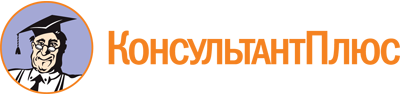 Закон Забайкальского края от 20.11.2008 N 73-ЗЗК
(ред. от 02.05.2023)
"О транспортном налоге"
(принят Законодательным Собранием Забайкальского края 17.11.2008)Документ предоставлен КонсультантПлюс

www.consultant.ru

Дата сохранения: 21.06.2023
 20 ноября 2008 годаN 73-ЗЗКСписок изменяющих документов(в ред. Законов Забайкальского краяот 11.11.2009 N 258-ЗЗК, от 29.03.2010 N 347-ЗЗК, от 23.11.2010 N 428-ЗЗК,от 22.07.2014 N 1015-ЗЗК, от 27.11.2014 N 1082-ЗЗК,от 31.03.2015 N 1144-ЗЗК, от 28.09.2018 N 1643-ЗЗК,от 30.12.2019 N 1790-ЗЗК, от 30.04.2020 N 1821-ЗЗК,от 30.04.2020 N 1825-ЗЗК, от 27.11.2020 N 1852-ЗЗК,от 14.12.2021 N 1997-ЗЗК, от 01.03.2022 N 2032-ЗЗК,от 07.04.2023 N 2164-ЗЗК, от 02.05.2023 N 2192-ЗЗК)1) автомобили легковые с мощностью двигателя (с каждой лошадиной силы):а) до 100 л.с. (до 73,55 кВт) включительно- 7 рублей;(в ред. Законов Забайкальского края от 23.11.2010 N 428-ЗЗК, от 27.11.2014 N 1082-ЗЗК)(в ред. Законов Забайкальского края от 23.11.2010 N 428-ЗЗК, от 27.11.2014 N 1082-ЗЗК)б) свыше 100 л.с. до 150 л.с. (свыше 73,55 кВт до 110,33 кВт) включительно- 10 рублей;(в ред. Законов Забайкальского края от 23.11.2010 N 428-ЗЗК, от 27.11.2014 N 1082-ЗЗК)(в ред. Законов Забайкальского края от 23.11.2010 N 428-ЗЗК, от 27.11.2014 N 1082-ЗЗК)в) свыше 150 л.с. до 200 л.с. (свыше 110,33 кВт до 147,1 кВт) включительно- 20 рублей;(в ред. Законов Забайкальского края от 23.11.2010 N 428-ЗЗК, от 27.11.2014 N 1082-ЗЗК)(в ред. Законов Забайкальского края от 23.11.2010 N 428-ЗЗК, от 27.11.2014 N 1082-ЗЗК)г) свыше 200 л.с. до 250 л.с. (свыше 147,1 кВт до 183,9 кВт) включительно- 33 рублей;(в ред. Законов Забайкальского края от 23.11.2010 N 428-ЗЗК, от 27.11.2014 N 1082-ЗЗК)(в ред. Законов Забайкальского края от 23.11.2010 N 428-ЗЗК, от 27.11.2014 N 1082-ЗЗК)д) свыше 250 л.с. (свыше 183,9 кВт)- 65 рублей;(в ред. Закона Забайкальского края от 27.11.2014 N 1082-ЗЗК)(в ред. Закона Забайкальского края от 27.11.2014 N 1082-ЗЗК)2) мотоциклы и мотороллеры с мощностью двигателя (с каждой лошадиной силы):а) до 20 л.с. (до 14,7 кВт) включительно- 3 рубля;(в ред. Законов Забайкальского края от 23.11.2010 N 428-ЗЗК, от 27.11.2014 N 1082-ЗЗК)(в ред. Законов Забайкальского края от 23.11.2010 N 428-ЗЗК, от 27.11.2014 N 1082-ЗЗК)б) свыше 20 л.с. до 35 л.с. (свыше 14,7 кВт до 25,74 кВт) включительно- 6 рублей;(в ред. Законов Забайкальского края от 23.11.2010 N 428-ЗЗК, от 27.11.2014 N 1082-ЗЗК)(в ред. Законов Забайкальского края от 23.11.2010 N 428-ЗЗК, от 27.11.2014 N 1082-ЗЗК)в) свыше 35 л.с. до 50 л.с. (свыше 25,74 кВт до 36,77 кВт) включительно- 13 рублей;(в ред. Законов Забайкальского края от 23.11.2010 N 428-ЗЗК, от 27.11.2014 N 1082-ЗЗК)(в ред. Законов Забайкальского края от 23.11.2010 N 428-ЗЗК, от 27.11.2014 N 1082-ЗЗК)г) свыше 50 л.с. (свыше 36,77 кВт)- 20 рублей;(пп. "г" введен Законом Забайкальского края от 23.11.2010 N 428-ЗЗК; в ред. Закона Забайкальского края от 27.11.2014 N 1082-ЗЗК)(пп. "г" введен Законом Забайкальского края от 23.11.2010 N 428-ЗЗК; в ред. Закона Забайкальского края от 27.11.2014 N 1082-ЗЗК)3) автобусы с мощностью двигателя (с каждой лошадиной силы):а) до 200 л.с. (до 147,1 кВт) включительно- 23 рублей;(в ред. Законов Забайкальского края от 11.11.2009 N 258-ЗЗК, от 23.11.2010 N 428-ЗЗК, от 27.11.2014 N 1082-ЗЗК)(в ред. Законов Забайкальского края от 11.11.2009 N 258-ЗЗК, от 23.11.2010 N 428-ЗЗК, от 27.11.2014 N 1082-ЗЗК)б) свыше 200 л.с. (свыше 147,1 кВт)- 32 рублей;(в ред. Законов Забайкальского края от 23.11.2010 N 428-ЗЗК, от 27.11.2014 N 1082-ЗЗК)(в ред. Законов Забайкальского края от 23.11.2010 N 428-ЗЗК, от 27.11.2014 N 1082-ЗЗК)4) грузовые автомобили с мощностью двигателя (с каждой лошадиной силы):а) до 100 л.с. (до 73,55 кВт) включительно- 13 рублей;(в ред. Законов Забайкальского края от 11.11.2009 N 258-ЗЗК, от 23.11.2010 N 428-ЗЗК, от 27.11.2014 N 1082-ЗЗК)(в ред. Законов Забайкальского края от 11.11.2009 N 258-ЗЗК, от 23.11.2010 N 428-ЗЗК, от 27.11.2014 N 1082-ЗЗК)б) свыше 100 л.с. до 150 л.с. (свыше 73,55 кВт до 110,33 кВт) включительно- 19 рублей;(в ред. Законов Забайкальского края от 11.11.2009 N 258-ЗЗК, от 23.11.2010 N 428-ЗЗК, от 27.11.2014 N 1082-ЗЗК)(в ред. Законов Забайкальского края от 11.11.2009 N 258-ЗЗК, от 23.11.2010 N 428-ЗЗК, от 27.11.2014 N 1082-ЗЗК)в) свыше 150 л.с. до 200 л.с. (свыше 110,33 кВт до 147,1 кВт) включительно- 26 рублей;(в ред. Законов Забайкальского края от 11.11.2009 N 258-ЗЗК, от 23.11.2010 N 428-ЗЗК, от 27.11.2014 N 1082-ЗЗК)(в ред. Законов Забайкальского края от 11.11.2009 N 258-ЗЗК, от 23.11.2010 N 428-ЗЗК, от 27.11.2014 N 1082-ЗЗК)г) свыше 200 л.с. до 250 л.с. (свыше 147,1 кВт до 183,9 кВт) включительно- 32 рублей;(в ред. Законов Забайкальского края от 11.11.2009 N 258-ЗЗК, от 23.11.2010 N 428-ЗЗК, от 27.11.2014 N 1082-ЗЗК)(в ред. Законов Забайкальского края от 11.11.2009 N 258-ЗЗК, от 23.11.2010 N 428-ЗЗК, от 27.11.2014 N 1082-ЗЗК)д) свыше 250 л.с. (свыше 183,9 кВт)- 52 рублей;(в ред. Закона Забайкальского края от 27.11.2014 N 1082-ЗЗК)(в ред. Закона Забайкальского края от 27.11.2014 N 1082-ЗЗК)5) другие самоходные транспортные средства, машины и механизмы на пневматическом и гусеничном ходу (с каждой лошадиной силы)- 13 рублей;(в ред. Законов Забайкальского края от 11.11.2009 N 258-ЗЗК, от 23.11.2010 N 428-ЗЗК, от 27.11.2014 N 1082-ЗЗК)(в ред. Законов Забайкальского края от 11.11.2009 N 258-ЗЗК, от 23.11.2010 N 428-ЗЗК, от 27.11.2014 N 1082-ЗЗК)6) снегоходы, мотосани с мощностью двигателя (с каждой лошадиной силы):а) до 50 л.с. (до 36,77 кВт) включительно- 7 рублей;(в ред. Законов Забайкальского края от 23.11.2010 N 428-ЗЗК, от 27.11.2014 N 1082-ЗЗК)(в ред. Законов Забайкальского края от 23.11.2010 N 428-ЗЗК, от 27.11.2014 N 1082-ЗЗК)б) свыше 50 л.с. (свыше 36,77 кВт)- 13 рублей;(в ред. Законов Забайкальского края от 23.11.2010 N 428-ЗЗК, от 27.11.2014 N 1082-ЗЗК)(в ред. Законов Забайкальского края от 23.11.2010 N 428-ЗЗК, от 27.11.2014 N 1082-ЗЗК)7) катера, моторные лодки и другие водные транспортные средства с мощностью двигателя (с каждой лошадиной силы):а) до 100 л.с. (до 73,55 кВт) включительно- 13 рублей;(в ред. Законов Забайкальского края от 23.11.2010 N 428-ЗЗК, от 27.11.2014 N 1082-ЗЗК)(в ред. Законов Забайкальского края от 23.11.2010 N 428-ЗЗК, от 27.11.2014 N 1082-ЗЗК)б) свыше 100 л.с. (свыше 73,55 кВт)- 39 рублей;(в ред. Законов Забайкальского края от 23.11.2010 N 428-ЗЗК, от 27.11.2014 N 1082-ЗЗК)(в ред. Законов Забайкальского края от 23.11.2010 N 428-ЗЗК, от 27.11.2014 N 1082-ЗЗК)8) яхты и другие парусно-моторные суда с мощностью двигателя (с каждой лошадиной силы):а) до 100 л.с. (до 73,55 кВт) включительно- 52 рублей;(в ред. Закона Забайкальского края от 27.11.2014 N 1082-ЗЗК)(в ред. Закона Забайкальского края от 27.11.2014 N 1082-ЗЗК)б) свыше 100 л.с. (свыше 73,55 кВт)- 104 рублей;(в ред. Закона Забайкальского края от 27.11.2014 N 1082-ЗЗК)(в ред. Закона Забайкальского края от 27.11.2014 N 1082-ЗЗК)9) гидроциклы с мощностью двигателя (с каждой лошадиной силы):а) до 100 л.с. (до 73,55 кВт) включительно- 65 рублей;(в ред. Закона Забайкальского края от 27.11.2014 N 1082-ЗЗК)(в ред. Закона Забайкальского края от 27.11.2014 N 1082-ЗЗК)б) свыше 100 л.с. (свыше 73,55 кВт)- 130 рублей;(в ред. Закона Забайкальского края от 27.11.2014 N 1082-ЗЗК)(в ред. Закона Забайкальского края от 27.11.2014 N 1082-ЗЗК)10) несамоходные (буксируемые) суда, для которых определяется валовая вместимость (с каждой регистровой тонны или единицы валовой вместимости в случае, если валовая вместимость определена без указания размерности),- 46 рублей;(в ред. Законов Забайкальского края от 23.11.2010 N 428-ЗЗК, от 27.11.2014 N 1082-ЗЗК, от 30.12.2019 N 1790-ЗЗК)(в ред. Законов Забайкальского края от 23.11.2010 N 428-ЗЗК, от 27.11.2014 N 1082-ЗЗК, от 30.12.2019 N 1790-ЗЗК)11) самолеты, вертолеты и иные воздушные суда, имеющие двигатели (с каждой лошадиной силы),- 52 рублей;(в ред. Законов Забайкальского края от 23.11.2010 N 428-ЗЗК, от 27.11.2014 N 1082-ЗЗК)(в ред. Законов Забайкальского края от 23.11.2010 N 428-ЗЗК, от 27.11.2014 N 1082-ЗЗК)12) самолеты, имеющие реактивные двигатели (с каждого килограмма силы тяги),- 32 рублей;(в ред. Законов Забайкальского края от 23.11.2010 N 428-ЗЗК, от 27.11.2014 N 1082-ЗЗК)(в ред. Законов Забайкальского края от 23.11.2010 N 428-ЗЗК, от 27.11.2014 N 1082-ЗЗК)13) другие водные и воздушные транспортные средства, не имеющие двигателей (с единицы транспортного средства),- 455 рублей.(в ред. Законов Забайкальского края от 23.11.2010 N 428-ЗЗК, от 27.11.2014 N 1082-ЗЗК)(в ред. Законов Забайкальского края от 23.11.2010 N 428-ЗЗК, от 27.11.2014 N 1082-ЗЗК)Положения ч. 5 ст. 2 применяются начиная с уплаты транспортного налога за налоговый период 2020 года.И.о. Председателя ЗаконодательногоСобрания Забайкальского краяД.Ц.ДУГАРОВГубернаторЗабайкальского краяР.Ф.ГЕНИАТУЛИН